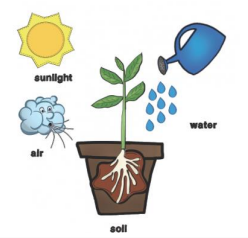 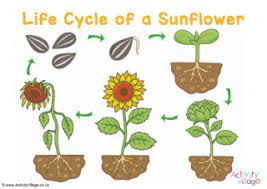 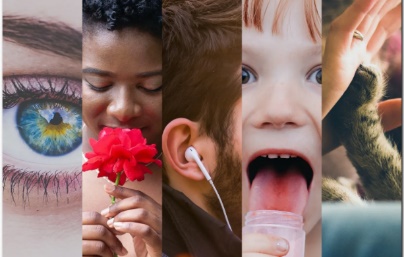 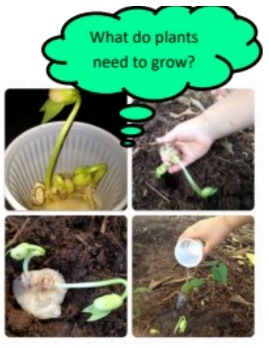 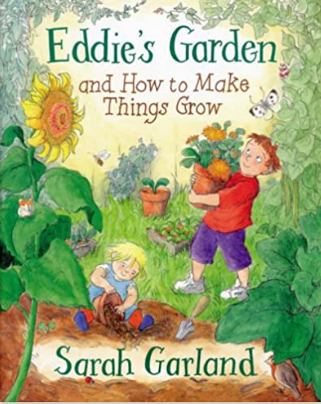 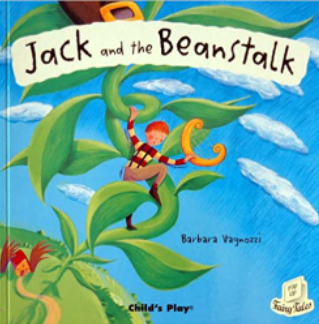 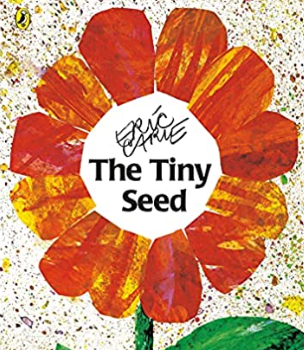 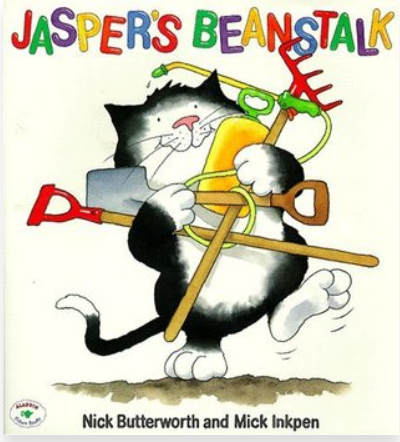 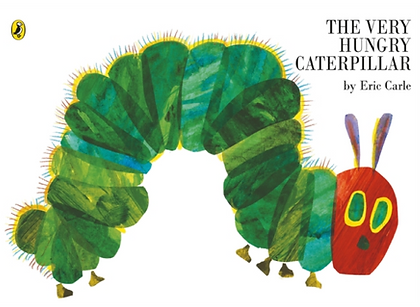 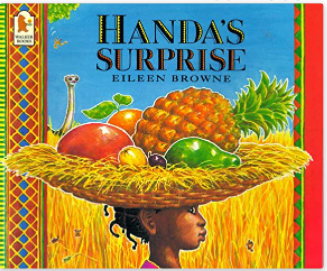 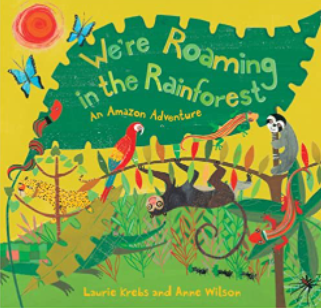 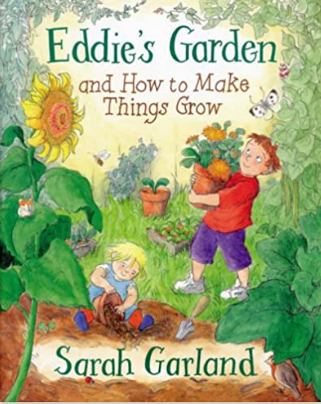 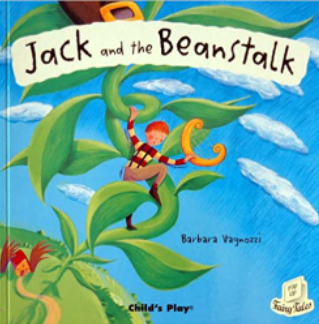 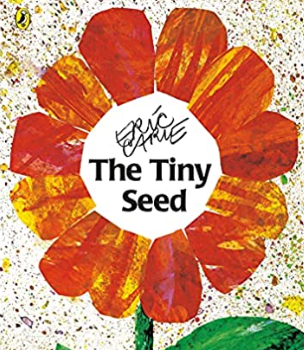 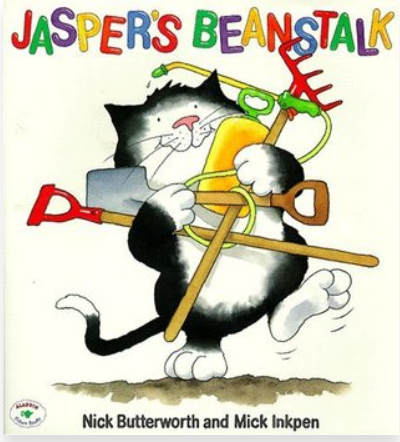 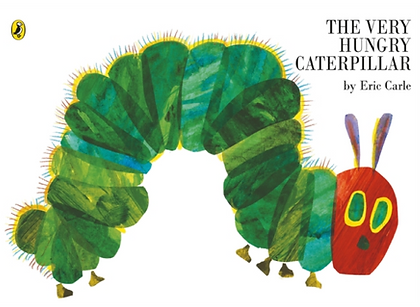 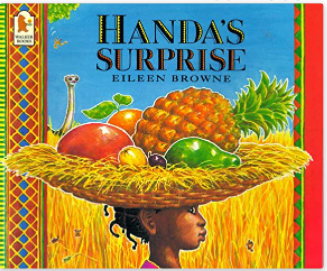 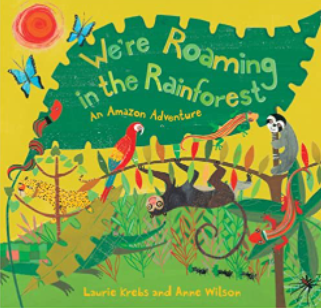 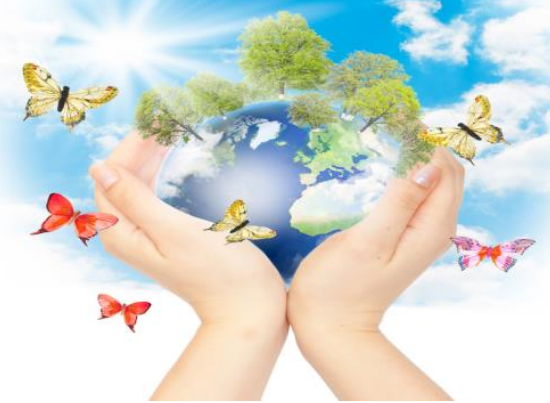 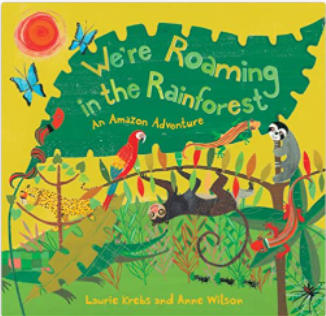 Key Vocabulary and FactsKey Vocabulary and FactsLife-cycleA series of stages through which something passes during its lifetime SensesWe have five basic human senses: touch, sight, hearing, smell and tasteBeanstalkThe stem of a bean plantGerminationThe development of a plant from seed to sporeKenya  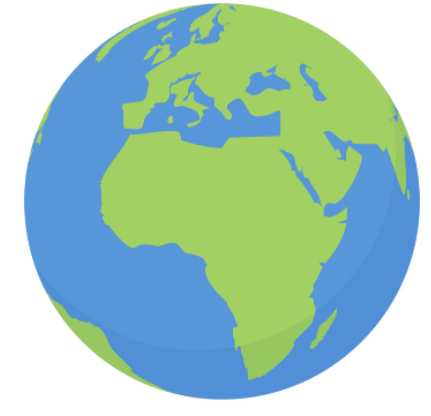 Is a country in Africa   AdjectiveA word used to describe and give more information about a noun, which could be a person, place or object.